CHICAGO PUBLIC SCHOOLS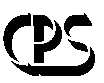 Rev 11/04PARENT’S AUTHORIZATION TO RELEASEMEDICAL RECORDSSCHOOL ___________________________________________  RE: ______________________________								Family Name              First HOME ADDRESS ____________________________________  ID NUMBER _____________________DATE OF BIRTH ___________________ HOME PHONE NUMBER _____________________________PARENTS WORK OR CONTACT PHONE NUMBER ____________________________________________						FatherI,  ________________________________________	Mother of _________________________________						Guardian		Student	Hereby authorize ____________________________,_________________________________________ 		AGENCY/HOSPITAL/DOCTOR/CLINIC		STREET ADDRESS	______________________________, ________	___ ___ ___ ___ ___ ___  	City			      State		  	Zip Code	To release my child’s medical records to the Chicago Public Schools.  This information is required for the following reason (specify purpose):________________________________________________________________________________________________________________________________________________________________________________________________________________________________________________________________________________________________________________________________________________________________________________________________________________________________________________________________________________________________________________________________________________________________________________________________________________________________________________________________________________________________________________This authorization for disclosure is valid until ______________________, 20___ and, I understand that I may withdraw this authorization at any time.  This authorization complies with the Health Insurance Portability and Accountability Act (“HIPAA”) privacy provisions.I understand that I have the right to inspect the information disclosed.______________________________			_____________________________________________________                        DATE						SIGNATURE OF CONSENTING PARTY___________________________________________________________         ____________________________________________        WITNESS (PERSON IDENTIFYING CONSENTING PARTY)	                           RELATIONSHIP